Назови одним словомНапример: Машина, мотоцикл, самолет-это транспорт. 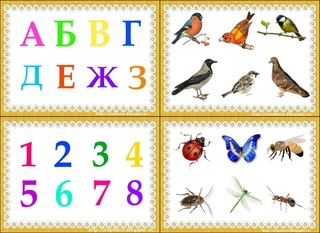 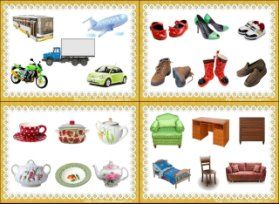 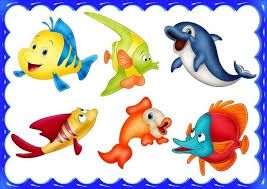 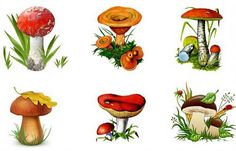 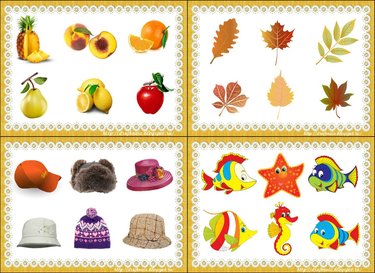 